Р О С С И Й С К А Я   Ф Е Д Е Р А Ц И ЯА в т о н о м н а я   н е к о м м е р ч е с к а я   о р г а н и з а ц и я«Н А Ц И О Н А Л Ь Н А Я   А С С О Ц И А Ц И Я   П А У Э Р Л И Ф Т И Н Г А»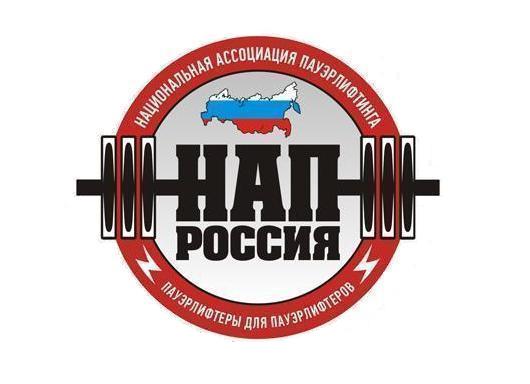 ПОЛОЖЕНИЕо проведении Кубка Сибири по силовым видам спорта "ЖИВАЯ СТАЛЬ II":Троеборье, Жим штанги лёжа, Приседания, Становая тяга, Народный жим, Русский жим НАП, Армлифтинг, Пауэрспорт, Армрестлинг.                                                                                                                        УТВЕРЖДАЮ:                                                                                                                                  Президент АНО                                                                                «Национальная Ассоциация  Пауэрлифтинга»                                                                                      __________________________А.В.Репницын                                                              Кемерово, 2017 г.1. Цели и задачи:- выявление сильнейших спортсменов Сибири в дисциплинах: силовое троеборье  и отдельные упражнения, Народный жим, Русский жим, пауэрспорт, армлифтинг..- выполнение разрядных нормативов АНО «НАП» вплоть до МС «НАП».- пропаганда силовых видов спорта как массовых и зрелищных среди молодежи.- пропаганда трезвого и некурящего образа жизни.- формирование престижности занятиями спортом в молодежной среде, как следствие формирование престижности здорового образа жизни.- развитие массового спорта в России, как приоритетная задача, поставленная Президентом Российской федерации В.В.Путиным.- реализация федеральной целевой программы: «Развитие физической культуры и спорта в РФ в 2016-2020 гг.».2. Сроки и место проведения:- Соревнования  проводятся  17 сентября 2017г..- Город и место проведения соревнований – г. Кемерово. - День приезда и первое взвешивание 16 сентября 2017г. с 18:00 до 20:00 Расписание последующих взвешиваний и выступлений будет составлено на основании предварительных заявок.3. Руководство проведением соревнований:·Главный судья  – Ефременко В.Н.·Зам. главного судьи по вопросам информационного обеспечения – Камалова Р.Р.·Главный секретарь соревнований – Камалова Р.Р.·Старший спикер соревнований – Закиров Е.Н.4. Судейство.·Соревнования проводятся по международным правилам АНО «НАП»;·Каждая команда может предоставить судью;·Судьи должны иметь соответствующую одежду (белая рубашка, тёмные или серые брюки, галстук, нагрудной шеврон судьи, судейскую книжку) и соответствующую судейскую квалификацию.5. Участники соревнований:- К участию в соревнованиях допускаются команды и отдельные участники из всех стран мира, по согласованию с национальными федерациями, достигшие 14 лет, имеющие соответствующую спортивно-техническую подготовку, прошедшие медосмотр. Экипировка участников - согласно правилам федерации НАП. Участники, не выполняющие требования по экипировке - на помост не допускаются.6. Виды спортивных дисциплин:-  Силовое троеборье, приседания со штангой, жим штанги лежа, становая тяга.-  Народный жим.-  Русский жим-  Пауэрспорт.-  Армлифтинг.
- Армрестлинг7. Весовые и возрастные категории участников:7.1. Силовое троеборье, приседание со штангой, жим штанги лёжа, становая тяга.-  Весовые и возрастные категории, согласно международным правилам  АНО «НАП».7.2. Народный жим.-   Весовые и возрастные категории  согласно международным правилам  АНО «НАП».-  У мужчин номинация: жим штанги собственного веса, у женщин – жим штанги ½ собственного веса. Победитель в личном зачете в каждой весовой категории определяется по наибольшему количеству повторений.7.3. «Классический русский жим»: «Женщины, вес штанги 35 кг» (открытый зачёт); «Юноши, вес штанги 55 кг» (до 19 лет включительно);«Ветераны, вес штанги 55 кг» (с 40 лет и старше); «Мужчины, вес штанги 75 кг»  (с 20 лет и старше);«Ветераны, вес штанги 100 кг» (с 40 лет и старше);«Мужчины, вес штанги 100 кг» (открытый зачёт);«Мужчины, вес штанги 125 кг» (открытый зачёт);7.4. Пауэрспорт.-  Женщины абсолютная категория (Только открытая возрастная группа). Мужчины, весовые категории:  до  и свыше 82,5 кг (Только открытая возрастная группа). Победитель и призеры в каждой категории  определяется по формуле Шварца / Малоуна.7.5. Армлифтинг.-  Соревнования проводятся на ручке «Rolling Thunder», а также «Ось Аполлона», согласно правил соревнований международной ассоциации армлифтинга (WАА). -  Женщины и Мужчины - абсолютный зачет (Только открытый зачет). 7.6. Армрестлинг -Женщины – абсолютная категория-Мужчины, весовые до 70кг, до 80 кг, до 90 , свыше 90кг и абсолютная категория.
8. Абсолютное первенство:- разыгрывается по формуле Шварца (мужчины) и Мэлоуна (женщины) в силовом троеборье и отдельных упражнениях, среди следующих групп:·спортсмены 24-39 лет (в открытой возрастной группе); -В случае если в отдельной группе каждого отдельного дивизиона будет менее шести участников (среди женщин) и менее восьми участников (среди мужчин), награждение победителей абсолютного первенства в данной группе производиться не будет.9. Заявки:- Предварительные заявки от команд и спортсменов ОБЯЗАТЕЛЬНЫ. Заявки принимаются до 13.09.2017 г.,  на e-mail: evn-85@mail.ru , в вконтакте https://vk.com/efremenko85 ,  либо по тел.: 8-913-404-0552 8-950-598-3263  Виталий Николаевич.(В заявке указывается: фамилия, имя, дата рождения, весовая категория, номинации и команда, а так же если спортсмен выступает за команду ставиться отметка «командный зачет или «Личник».)Спортсмены, не подавшие предварительные заявки, будут облагаться штрафом в размере 500 рублей.10. Стартовый взнос:Стартовый взнос во всех номинациях (силовое троеборье, приседания, жим лежа, становая тяга, пауэрспорт, народный жим, русский жим):· В одиночном выступлении ПРО – 1500 рублей.· По версии ЛЮБИТЕЛИ стартовый взнос равен: стартовому взносу по версии ПРО плюс 600 рублей (однократно) с человека для проведения выборочного тестирования спортсменов дивизиона ЛЮБИТЕЛИ на применение допинга. - Юноши  и ветераны старше 40 лет – 1200 рублей, - При сдвоенном (строенном и т.п.) выступлении: доплата 1000р за каждую номинацию. ·При отсутствии годового взноса за 2016 год, спортсмен должен оплатить дополнительно 500-750 рублей годового взноса (в зависимости от возраста).-Армрестлинг, Армлифтинг стартовый взнос в одиночном выступлении 500 руб.  для всех. При сдвоенном (строенным и т.д.) выступлении: доплата  500 руб. за каждую дополнительную номинацию.-Все спортсмены обязаны до 13 сентября  2016г оплатить часть стартового взноса в размере 500 руб, в назначении платежа указать ФИО спортсмена Стартовые взносы не возвращаются и не переносятся на других участников соревнований. Факт предварительной оплаты части стартового взноса подтверждается на взвешивании только наличием квитанции об оплате. При отсутствии квитанции оплата считается недействительной. Оплата производится на каждого человека отдельно, после взвешивания квитанция остается у организаторовРеквизиты для оплаты:Карта сбербанка 4276-8260-2383-2261 Получатель Ефременко Виталий Николаевич11. Присвоение нормативов: ·Присвоение вплоть до Мастера Спорта НАП включительно.·Для присвоения норматива КМС НАП, МС НАП необходимо 2 фото 3х4см, заполнить предоставленный бланк и передать его секретарям в комнате для взвешивания.12. Допинг-контроль:·В течение 30 минут по окончании выступления, каждый спортсмен дивизиона ЛЮБИТЕЛИ ОБЯЗАН подойти к кабинету по забору проб, с табличкой «Допинг-контроль», для ознакомления со списком спортсменов, подлежащих проверке на запрещённые препараты. Списки  спортсменов будут размещены на информационном стенде возле кабинета регистрации.·В случае обнаружения своей фамилии, имени и отчества в списках, спортсмен ОБЯЗАН НЕЗАМЕДЛИТЕЛЬНО, в порядке живой очереди,  пройти в этот кабинет, для последующей сдачи анализов на «допинг».·В случае отсутствия списков, спортсмен обязан уточнить в данном кабинете, необходимо ли ему проходить допинг-контроль.·Сдача анализов производится в присутствии офицера по забору проб, при его постоянном визуальном контроле.·Нарушение спортсменом хотя бы одного из вышеперечисленных подпунктов, пункта 12, настоящего «Положения», равно как и отказ от сдачи пробы, приравнивается к положительному результату анализов спортсмена на допинг-контроль и, как следствие, влечёт за собой дисквалификацию спортсмена.13. Награждение:- Спортсмены, занявшие первые три места в каждой весовой и возрастной категории, награждаются медалями и дипломами. В дивизионе ПРО первые места награждаются дополнительно ценными призами.-  Абсолютные чемпионы будут награждены медалями, дипломами  и ценными призами. - Абсолютные чемпионы открытой возрастной группы  среди мужчин и женщин дивизиона профи в силовом троеборье без экипировки и жиму лежа без экипировки награждаются медалями, грамотами, ценными  и денежными призами.-  Командное первенство подсчитывается, учитывая все номинации, по восьми лучшим результатам. Количество человек в команде не ограничено, но не  МЕНЕЕ 6 человек.  С двоенные и т.д. выступления  идут в зачет определения команды победителя. 1 место – 12 очков2 место – 9 очков3 место – 8 очков- При выполнении норматива в любом дивизионе и дисциплине начисляются дополнительные очки командам:МС НАП – 12 очковКМС НАП – 9 очковВ случае одинакового количества очков выигрывает команда, у которой больше первых мест, в случае одинакового количества первых мест - та, у которой больше вторых и т.д… Командные очки начисляются только за первые пять мест в следующем порядке: 12,9, 5, 2 и 1. Будут оцениваться  3  команды!!! Команды, вошедшие в тройку  лучших, награждаются кубками и ценными призами.ВАЖНО !!!В заявки  указывайте, кто идет в командный зачет и в каких дисциплинах, допускается 8 номинаций, остальные  спортсмены и спортсмены не указанные в заявке как командный зачет будут выступать   «Лично» и их результат не пойдет в зачет определения команд победителей. Результаты спортсменов,  выступающие, за команду идут и в личный зачет спортсмена. - При привлечении спонсоров и большого количества спортсменов возможны дополнительные призы, в том числе денежные. · Все призеры или их представители обязаны присутствовать на награждении. В противном случае выдача награды не гарантируется.14. Организаторы соревнований вправе изменить весовые и возрастные категории, исходя из сформированных заявок, и предупредить об этом спортсменов на взвешивании.15. Финансирование:Расходы по командированию, размещению и питанию участников, тренеров, судей и зрителей несут командирующие организации.16. Контактная информация:По всем интересующим Вас вопросам, касающимся организации и проведения Кубка Сибири по силовым видам спорта, Вы можете связаться с Главным судьёй соревнований Ефременко Виталий, тел.: 8-913-404-0552.17. Настоящее Положение служит официальным вызовом на соревнования.